COSMETOLOGY INSTRUCTOR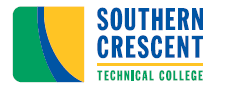 PART TIMEGriffin Campus
MINIMUM QUALIFICATIONS: A degree from an accredited college or university * and* completed courses comparable with the curriculum taught *OR* experience/expertise in the area of curriculum taught. Faculty must be credentialed to satisfy all appropriate accrediting bodies for the courses assigned.  Applicant must possess and maintain a current license to practice cosmetology in the State of Georgia.  Minimum of three (3) years of infield work experience within the past seven (7) years.  Work experience to include competencies, skills, and knowledge levels on which the instructor will be expected to teach. Applicant must demonstrate excellent written and verbal communication skills. PREFERRED QUALIFICATIONS: Associate Degree preferred.  Teaching experience at the postsecondary level, active participation in appropriate professional/occupational organizations, supervisory experience, and excellent human relations skills.RESPONSIBILITIES: Provide instruction to students in the Cosmetology program.  Maintain records and perform other duties related to instruction.  Evening work schedule:  4:30 p.m. until 10:00 p.m. – Monday through Thursday.COMPETENCIES: Knowledge of pedagogical practice and theory; Knowledge of the mission of postsecondary vocational/technical education; Knowledge of academic course standards; Knowledge of the college’s academic programs; Skill to work cooperatively with students, faculty and staff; Skill in the preparation and delivery of classroom content; Skill to make timely decisions; Skill in the operation of computers and job related software programs; Decision making and problem solving skills; Skill in interpersonal relations and in dealing with the public; Oral and written communication skills.SALARY:  This is a part-time position without insurance benefits; work hours will not exceed 29 per week.  Hourly rate is commensurate with education and work experience.  SPECIAL NOTES: Applicants scheduled for interviews will be notified of the status of the position. The candidates selected for this position must successfully complete a criminal background investigation and motor vehicle screening. Southern Crescent Technical College does not discriminate on the basis of race, color, creed, national or ethnic origin, sex, religion, disability, age, political affiliation or belief, genetic information, veteran status, or citizenship status (except in those special circumstances permitted or mandated by law). The following have been designated to handle inquiries regarding the non-discrimination policies: Title IX/Equity Coordinator (Griffin Campus, Butts County Center, Henry County Center, and Jasper County Center), Assistant Director of Student Services, 501 Varsity Road, Mobile Unit 6B, Griffin, GA 30223, 770-228-7382; ADA/Section 504 Coordinator (Griffin Campus, Butts County Center, Henry County Center, and Jasper County Center)  Special Services Coordinator, 501 Varsity Road, Mobile Unit 6B, Griffin, GA 30223, 770-228-7258; Title IX/Equity and ADA/Section 504 Coordinator (Flint River Campus) Special Services Coordinator, 1533 Highway 19 South, Room A-252, Thomaston, GA 30286, 706-646-6224. (Employee complaints), Director of Human Resources, Human Resources, 501 Varsity Road, Griffin, GA 30223, 770-229-3454. Any complaints filed against the Title IX/Equity Coordinator or ADA/Section 504 Coordinator on any campus/center shall be handled by, Vice President for Student Affairs, 501 Varsity Road, Room 700, Griffin, GA 30223, 770-228-7348. 